Разработка открытого урока  в 5 классе  на тему:«Великие естествоиспытатели»Учитель биологии и химии: Куашева Л.З.Тип, вид урока: Урок обобщения  знаний; урок-практикум.Тема урока: ВЕЛИКИЕ ЕСТЕСТВОИСПЫТАТЕЛИЦель урока: сформировать у учащихся понятие о роли естествоиспытателей и их открытий в биологии, обобщить знания обучающихся по главе : «Царства живых организмов».Тип, вид урока: Урок формирования новых знаний; урок-практикум.Планируемые результаты ( предметные) Учащийся научится объяснять роль естествоиспытателей и их открытий в биологии; будет знать имена ведущих естествоиспытателей и их роль в изучении природы; особенности и значение различных царств живых организмов.Личностные результаты: Будут сформированы: навыки обучения; любознательность и интерес к изучению природы методами естественных наук; навыки нравственно-этического оценивания усваиваемого содержания; уважительное отношение к старшим и младшим товарищамУниверсальные учебные действия (метапредметные):Регулятивные - научится: составлять план работы с учебником, выполнять задания в соответствии с поставленной целью, отвечать на поставленные вопросы; получит возможность научиться: ставить учебную задачу на основе соотнесения того, что уже известно, и того, что еще неизвестно; адекватно воспринимать оценку своей работы учителем, товарищами.Познавательные - научится: устанавливать причинно-следственные связи в изучаемом круге явлений; искать и отбирать источники необходимой информации, систематизировать информацию; получит возможность научиться: ориентироваться на возможное разнообразие способов решения учебной задачи, применять приемы работы с информацией.Коммуникативные - научится: планировать учебное сотрудничество с учителем и сверстниками; получит возможность научиться: принимать другое мнение и позицию, строить понятные для партнера высказывания, адекватно использовать средства устного общения для решения коммуникативных задач; получит возможность применить: умения адекватно использовать речевые средства для дискуссии и аргументации своей позиции, монологическую и диалогическую формы речи в соответствии с нормами родного языкаФормы и методы обучения:Формы: фронтальная, индивидуальная.Методы: словесные (беседа, диалог); наглядные (работа с рисунками, схемами); практические ( поиск информации, работа с дополнительной литературой); дедуктивные (анализ, применение знаний, обобщение)Понятия и термины: Естественные науки, естествоиспытатели.Ход урокаI. Организационный моментII. Актуализация опорных знанийФронтальная беседаЭпиграф: Наука — самое важное, самое прекрасное и нужное в жизни человека, она всегда была и будет высшим проявлением любви, только ею одною человек победит природу и себя. (А. П. Чехов.)1.Вводная беседа.                  Наш сегодняшний урок проводится в рамках  недели  науки в нашей школе.Изучением природы люди начали заниматься еще в древности. Изначально знания о природе находили применение в быту: когда цветут те или иные растения и при каком заболевании их можно использовать; когда созревают плоды. Человека интересовало, как животные ведут себя в природе, каким образом можно на них охотиться. На первых стадиях при изучении природы и живых организмов использовались только описательный метод и наблюдение, затем уже применялись эксперимент и сравнение.  Озвучивает тему и цель урока. Уточняет понимание учащимися поставленных целей урока.Сегодня мы еще раз поговорим о великих естествоиспытателях, которые занимались изучением природы и обобщим наши знания об особенностях представителей различных царств живых организмовВыдвигает проблему:Как вы думаете, почему этих ученых называют естествоиспытателями?II. Обучающиеся делают сообщения о великих  естествоиспытателях, используя ЭОР и учебник:- Первые попытки изучения природы и живых организмов предпринимали первобытные люди. Они применяли знания о том, в какое время цветут и плодоносят те или иные растения, чем питаются животные. Основными методами были наблюдение и описание. Таким образом накапливались сведения о растениях, животных, грибах. С возникновением и распространением письменности о живых организмах собралось огромное количество материала. Пришло время привести в порядок разрозненную информацию, собрать воедино то, что уже известно. Аристотель первым попытался систематизировать информацию о природе, то есть классифицировать и распределить по категориям или группам животных и растения. Он определил все живые организмы в систему, в которой на низшей ступени стояли просто организованные организмы, выше - более сложно устроенные животные. Например, он выделил группу животных, которые на сегодняшний день представляют собой тип членистоногие. К ним относят современных насекомых, ракообразных и пауков. Долгое время многие ученые пользовались системой Аристотеля, но шло время, материал обогащался новыми описаниями, мореплаватели открывали новые земли, привозили с собой до этого неизвестные растения. Система Аристотеля уже не могла помочь ученым ориентироваться в многообразии живых организмов. К тому времени ученые других стран также делали открытия, описывали новые растения и животных, давали им названия. Но возникала путаница. Как вы думаете: почему? (Общались на разных языках, описывали по-своему.)- Верно. Каждый ученый называл растения и животных по-разному, на своем языке или так, как было удобно. Выявлялись различия в описании. В зависимости от условий и местности размеры растений могли быть различны, окраска шерсти животных также могла варьироваться. Все это привело к тому, что ученые не могли понять друг друга. Выход из данной ситуации нашел Карл Линней. Он предложил давать названия животным и растениям на одном языке, который будет понятен всем ученым. Таким языком оказалась латынь.- По какой причине международным языком систематики стал латинский? ( Латынь является предшественницей многих европейских языков. Это язык науки биологии, медицины и др.- Еще одним очень важным решением Линнея стало его предложение давать живым организмам двойные или бинарные (двусловные) названия.Например,„ копытень европейский, береза плосколистная, береза карликовая. Системой Карла Линнея мы пользуемся по сей день. Она конечно же изменилась, но основой классификации живых организмов является ядро, которое заложил Линней.Также известным ученым является Чарльз Дарвин. Он основоположник теории эволюции. В своей работе Дарвин изложил и сумел доказать то, что видына Земле непостоянны и могут изменяться. Полезные свойства, которые возникают у организмов в результате приспособления к среде обитания, могут закрепляться генетически и передаваться из поколение в поколения.В нашей стране также осуществлялась работа по изучению живых объектов. Россия всегда была богата талантливыми людьми. Среди них немало ученых-биологов. Все они внесли огромный вклад в развитие отечественной и мировой науки.Вавилов Николай Иванович - собрал крупнейшую в мире коллекцию семян культурных растений. Он установил очаги возникновения культурных растений, то есть определил, где был выведен тот или иной сорт культурного растения.Мечников Илья Ильич - основоположник иммунологии. Определил, как наш организм борется с инфекцией и чужеродными телами, создал теорию происхождения многоклеточных организмов.Павлов Иван Петрович - русский физиолог, создатель учения о высшей нервной деятельности. Изучал рефлексы.Вернадский Владимир Иванович - автор учения о биосфере - живой оболочке нашей планеты.III. Фронтальный опрос по главе «Царства живых организмов»1.Что изучает систематика?2. Что является структурной единицей систематики?3.Чем отличаются вирусы от живых организмов?4.Чем характеризуются бактерии?5.Какие организмы называются автотрофами, гетеротрофами?6.Что такое симбиоз?7.Что называется флорой, фауной?8.Значение растений и животных в природе и для человека.9. Чем растительная клетка отличается от животной? Естествознание - область науки, изучающая совокупность естественных наук. Поэтому естествоиспытатели-ученые, изучающие естественные науки, то есть природу.IY.Работа с тестовым материалом по теме: Царства живых организмов (из трех уровней, два варианта)V. Рефлексия учебной деятельности.Что нового вы узнали на уроке?Какие затруднения у вас возникли в процессе работы на уроке?VI. Подведение итогов урока.Закрепляющая беседаОтметить степень вовлеченности учащихся в работу на уроке. Оценить работу учащихся во время урока, прокомментировать оценки. Домашнее задание: подготовить сообщения по царствам  живых организмов по рубрике «Это интересно знать» (вне учебного материала).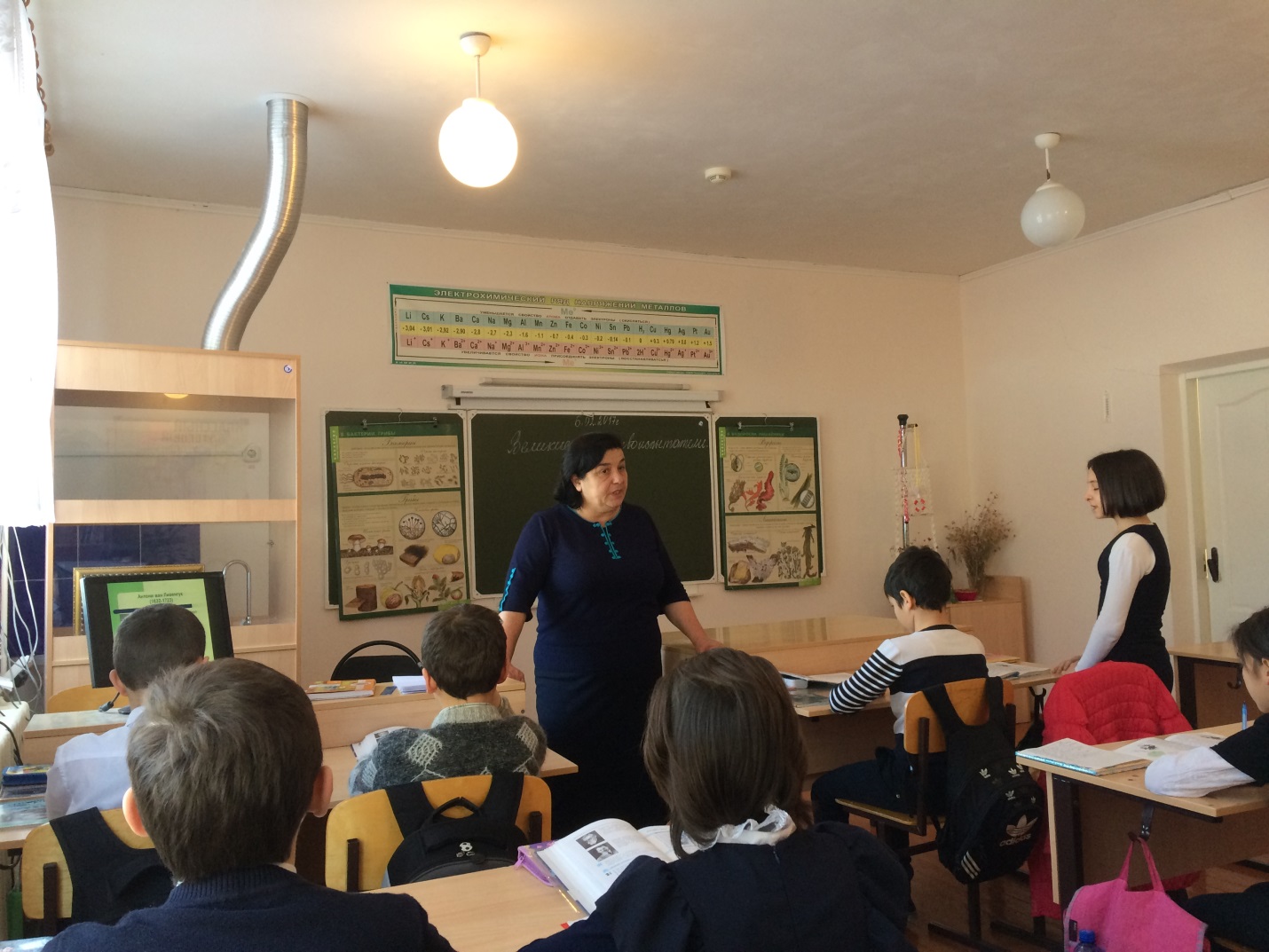 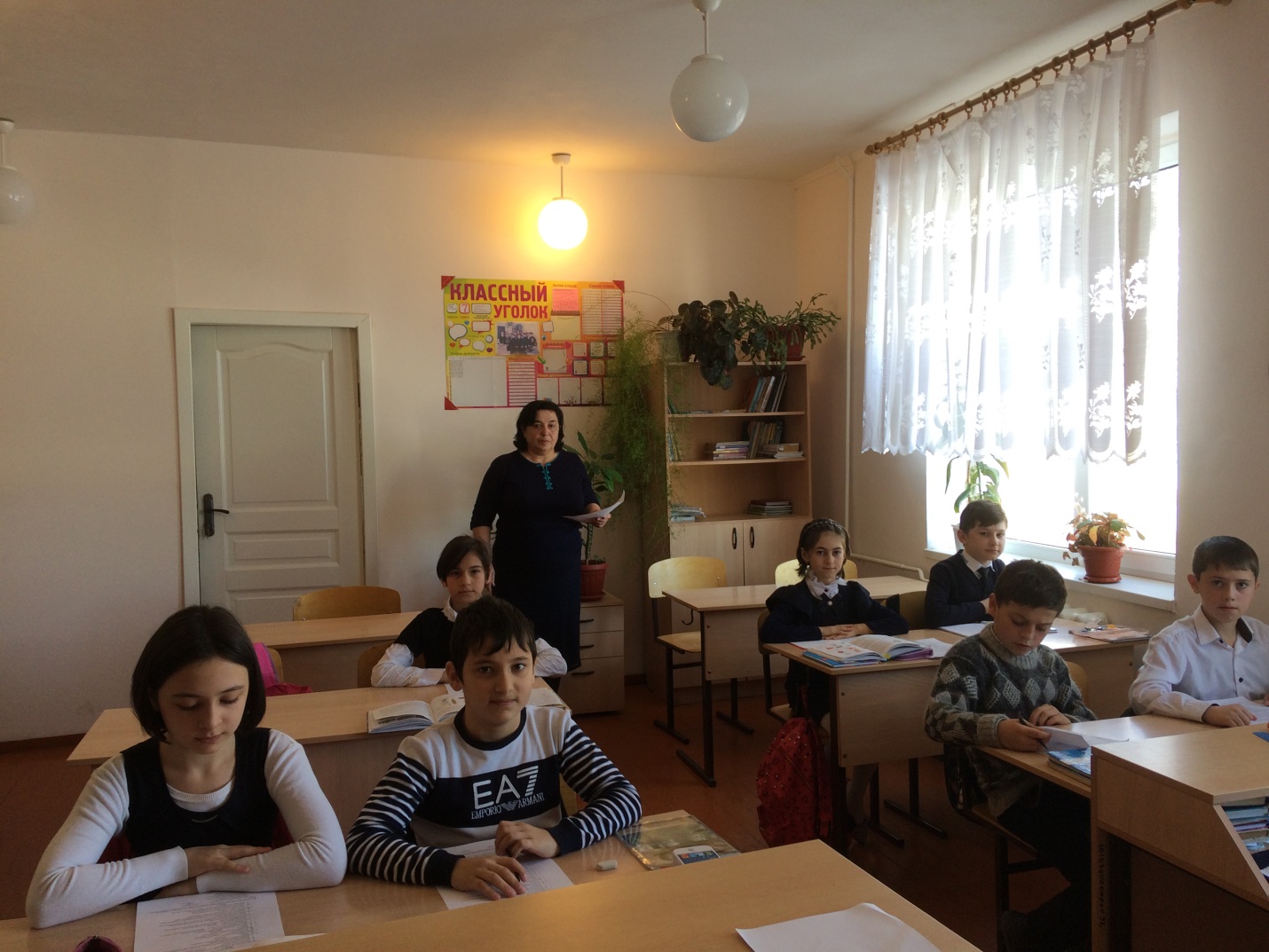 